                                       CURRICULUM VITAE                                                                                                                           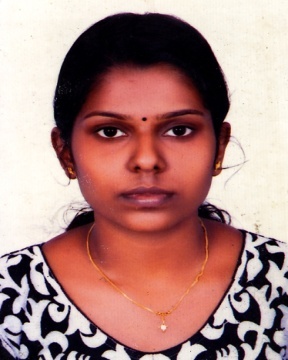 Email: reshma.340673@2freemail.com DHA PASSED REGISTERED NURSE WITH 3 YEAR 7 MONTH EXPERIANCE IN MICUCAREER OBJECTIVESeeking a growth-oriented and challenging career in nursing and patient care in professional reputed medical field where I can apply my knowledge and skills to the best of my abilities.QualificationsDHA exam for Registered Nurse passed (Ref.No:DHA/LS/2652016/602282).BLS and ACLS  Certificate-2016, American Heart Association, White coat Academy KozhikodeB Sc NURSING – 2012 , Bangalore city College of Nursing, Rajiv gandi University of health science KarnatakaPLUS TWO-2008 Government girls vocational higher secondary school perinthalmanna, kerala SSLC-2006 Government higher secondary school for girls Perinthalmanna, Kerala Working  Experience1.)      PHRC Poonoor Hospital &Research Centre Calicut From 01/02/2016 to 01/09/2016          ( 7 Month ) in MICU2.)      KIMS AlShifa Hospital, Perinthalmanna, Malappuram From 28/01/2013 to 28/01/2016         (3 year) in MICUDuties Performed in Medical ICU                                                          			Attending emergency cases and monitor vital signs .Prepares and administers (orally, IM, IV, SC) and records prescribed medications.  Taking E C G.   Giving Cardio Pulmonary resuscitation  .Oxygen therapy.Assisted in Intubation.Care of unconscious patientsSuction (oro-pharyngeal, tracheostomy and endotracheal) Tracheostomy care Bladder catheterization and irrigation Ryles tube insertion and feeding IV canulation and Blood transfusionProviding chest physiotherapy and NebulisationJob Responsibilities                                                           			Provided care to one patient or a group of patient, co-operate with icu in charge and nursing supervisor for providing comprehensive nursing care and make sure safety and comfort of the patient within the unit.Help to assign works to non nursing personal and provide a training atmosphere to students.As I am working as a intensive care unit nurse, I have experience in doing above mentioned procedures and skills. I have been taking night charge duty and I have done my best, been stable and courageous enough to face and solve my difficult situations.Equipments Handled                                                           			Oxygen Apparatus ,ThermometerB P Apparatus Infusion Pump, Syringe PumpPulse Oxy Meter, GlucometerSuction Apparatus, NG tubesE C G MachineDefibrillatorNebulizer,  Ambu-bag with maskLaryngoscopeCardiac MonitorVentilator, ET tubesVarious types of splintsAdministrative Responsibilities			 Co ordination of Nursing Activities.Assigning and Delegating Duties and Responsibilities.Orientation of Nursing Students and Staffs.Supervision of Junior Staffs.Repair and Replacements inventories and Recording.Maintaining stocks, Central Sterile Supplies, Drugs & Miscellaneous at all time Overseeing and implementing product distribution.Personal AttributesIndustriousAdapts to new working environment easily.Sociable, good team member.Empathetic and understanding nature.Able to handle emergency situations.Devoted to service.Updating of knowledge and skillsRegistrationRajiv Gandi University of Health Science KarnatakaB Sc Nurse - 2008-2012 (Reg.No.053573)Kerala Nurses & Midwifes CouncilRegistered Nurse -2013 (Reg.No.37268)Computer Knowledge Recording data and procedures in HIS (Hospital Information System)Ms Office, internet & EmailPersonal ProfileDate of Birth		: 20 March 1991Sex				: FemaleNationality			: Marital Status		: MarriedSpouse Name		: Rajesh Kumar . BLanguages Known		: English, Hindi, Tamil and MalayalamPassport Details Date of Issue		: 06/12/2013Date of Expiry		: 05/12/2023Place of Issue		: MalappuramDECLARATION:I hereby declare that the details furnished above are true to the best of my knowledge.      RESHMA 